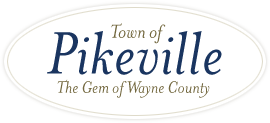 November 4, 20196 p.m.Regularly Scheduled Board of Commissioners MeetingCall to OrderMayor Hooks called the meeting to order at 6 p.m. and called on Commissioner Gardner to pray.Pledge of AllegianceMayor Hooks led the Board, residents, and guests in the Pledge of Allegiance.Approval of the Minutes from October 7, 2019 Board of Commissioner meeting.Motion to accept minutes: Commissioner Hooks, 2nd: Commissioner Carpenter, pass.Additions and DeletionsAddition: 6G Safety TrainingDeletion: 6A Barfield Utility and Line ConstructionOld BusinessMcDavid and AssociatesTrey Gurley passed out a change order while Cecil Madden began updating the Board about the various items and equipment that had been updated in the past month. The contractor has installed a sediment and erosion control as well as removed all topsoil and saved it to be reused later. They are currently working on Lagoon #1.Contract 20: All most all of the pipe has been tested and other equipment has been installed or almost to the point of being installed such as the wet well valve and the electrical panel. It will be late November before it is able to hold waste water.Change Order: The change order reflects the quantities of materials. The Town of Pikeville will be reimbursed for monies spent Commissioner Hooks is to sign the change order.EnvirolinkContract ended October 31, 2019 saving the Town of Pikeville almost $16,000.00. They did not follow through with parts of their contract when ORC Jennifer Bray was out on medical leave which resulted in her having to come back and complete strenuous work to get the plant back to where it was supposed to be.Back-ups have been selected to help Jen if she is ever out of place and cannot be reached. There will be three at $75/month.Jennifer Bray explained the new equipment and what work has been done in the WWTP since her arrival back including gates for the bar screen and other miscellaneous repairs that were asked to be fixed after a surprise inspection which was passed.New BusinessNC Sound QuoteQuote for cameras in packet for inside Town Hall meeting room and outside the PD. Motion was made by Commissioner West, 2nd: Commissioner Hooks-passed.Scrap Metals/Tires, etc.Town staff/utilities have accumulated equipment that does not work anymore and would like to know if it can be scrapped or does it have to be surplused? They also have tires that were on the pivot for only 3 or 4 months before being replaced by the contract money and would like to know if we can sell them.Town Attorney Harry Lorello to check on rules to clarify what we can and cannot sell for scrap.Utilities TruckThe Utilities crew have found a trunk at Eugene Suggs for $9,000. The truck is in good condition with approximately 250k miles and would need minor work done. They are planning on putting a regular bed on the KUV so that way they can have an extra truck to pull trailers on as well. Commissioner Hooks requested that we wait and look around more due to high mileage.Commissioner Herring stated he knew where we would be able to purchase one that had a salvage title because of a “flood” where the water didn’t even reach to the top of the hubcaps.Mayor Hooks said he would like something with less mileage, and at least a 250.BB&TAccountant Gary Pittman in attendance in case there were questions. BB&T asked if they could provide the Town of Pikeville with a packet in order to try and get our business. Many commissioners agree that we should do as much business in Pikeville as possible.Motion to switch to BB&T in January from Southern Bank by Commissioner West 2nd by Hooks, pass.Construction accounts will stay with Southern Bank as they are short-lived accounts that don’t accrue interest.Fire Ant ControlCommissioner Gardner stated that at the Trunk-or-Treat event on Halloween night that he knew of at least two children and two adults that got bitten by fire ants. Commissioner Gardner stated that since we have people walking on the trail all the time, it should be kept sprayed. Landon Fleming has quoted $975 to spray the whole park and guarantees his work for 1 year. He has also stated that this is the best time to spray as they are already dying and the chemical will keep them from coming back.Motion by Commissioner Gardner to have him spray, 2nd: Commissioner West, passPolice DepartmentStill waiting to hear from Goldsboro Police Department about the traffic trailer. Increase in DWIs.Sign by DOT for the right turn lane by Hardee’s has been installed in order to hopefully prevent more wrecks.Public ForumLyman Galloway stated that the American Legion Post 541 will be putting flags back out in the cemetery and that Southern Bank donates the flags to go out there. He asked that if any family comes in and states that their veteran was missed to please let him know.James Holden requested to know when the paving would take place near Booker Street where construction took place. Mayor Hooks estimated 30 days.Town Administrator Lisa Jones told planning board members James Holden and Lyman Galloway that there would be a meeting coming up soon.Adjournment 6:51 p.m.Motion by Commissioner Hooks2nd: Commissioner CarpenterMayor Charles HooksCommissioner Robert HooksCommissioner Steve WestCommissioner Michael HerringCommissioner Jimmy GardnerCommissioner Russell CarpenterTown Attorney Harry LorelloTown Administrator Lisa JonesPolice Chief Craig EdwinsTown Clerk Joanne HonnDeputy Town Clerk Katie JohnsonWWTP ORC Jennifer BrayLyman GallowayMary & Jerry BaileyDarryl Johnson Trey Gurley Cecil MaddenJames HoldenLee PeayGary Pittman